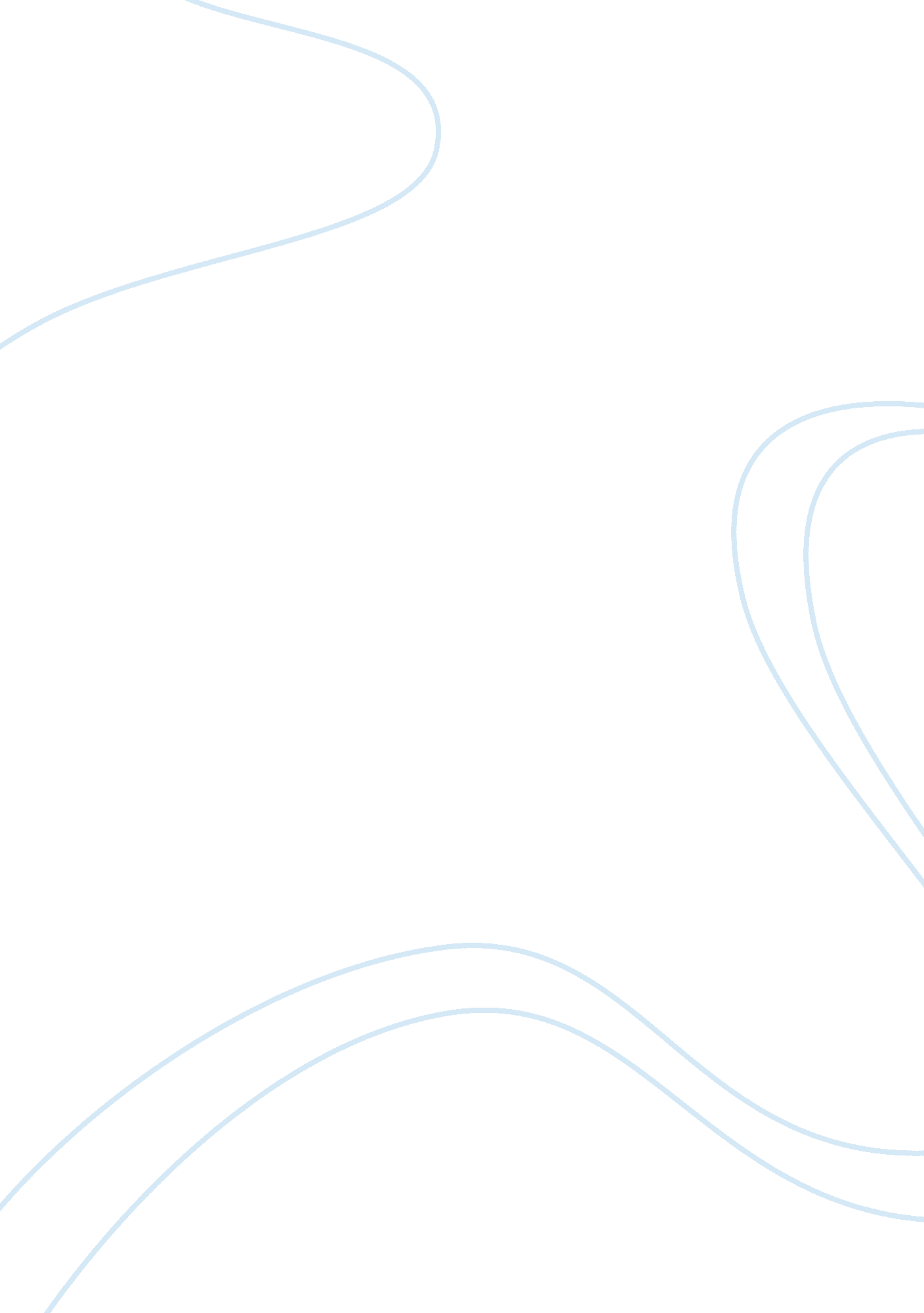 My personal goals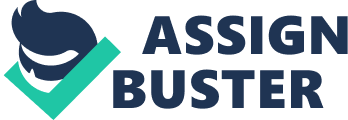 This is an essay about my personal goals that I have set for myself. I have set many different goals in my life. Some goals are more important than others, but all are important to keep. Our goals in life make us what we are. They distinguish us from the people around us. Personal goals have a tendency to change over time, as you, yourself change over time. Goals in my life are important to me, as they should be, but sometimes people stray from their goals due to impulses or greed. I hope, in the future, I can follow my goals carefully and not stray from them. One of my goals that I set for myself is to do well in school. Now that I have graduated from high school I will go onto college. I will be attending Santa Clara University in the fall where I will be spending the next four years of my life enlightening my mind. Another goal of mine is to get the training and education I need to get a good, productive job that I will enjoy in the future. I have decided that I want to work in and around technology and business. I know that in order to fulfill my dream I will have to put in a lot of hard work and time. Another goal of mine is to one day get married, but first I would like to travel around the world and see all the different cultures, before I get tied down to one place. I would also like to have kids one day. Not too many, because I know how much trouble they get into, and how much of a nuisance they can be sometimes. Becoming a parent has its ups and downs, but the joy of having a child is predominately a blessing. One of my goals is to be the best I can in hockey. I am currently enrolled in a hockey league, and I would like to get back to tournament style competition. Hockey has made me the person I am today, and I want to take my abilities to the highest level. I think participating in a sport helps give structure and discipline to peoples lives. It also helps to keep your body in shape and out of trouble. My first step towards my future is a college education. To be successful in this, I must have the determination and the will to succeed. In order to do this, I must have the will-power and the dream that I have strived for all my life. If everything goes as planned, that dream will surely follow. 